                                فرم شماره 2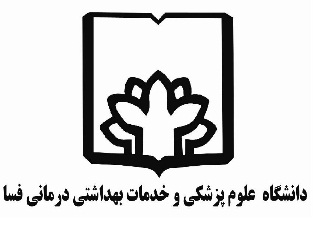               فرم سوابق گزارش مشاوره استاد مشاورگزارش اولین مشاوره                                                               تاریخگزارش دومین مشاوره                                                               تاریخگزارش سومین مشاوره                                                               تاریخگزارش چهارمین مشاوره                                                           تاریخ